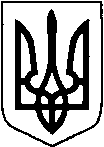 КИЇВСЬКА ОБЛАСТЬТЕТІЇВСЬКА МІСЬКА РАДАVІІІ СКЛИКАННЯ                                              ДВАНАДЦЯТА   СЕСІЯ    Р І Ш Е Н Н Я
                              02.12.2021 р.                                   №   539 -12-VIIІПро надання дозволу на виготовлення проектів землеустрою щодо відведення    земельних ділянок із зміною цільовогопризначення  на території Тетіївської міської ради            Відповідно до Закону України від 21.06.2012 № 5018-VI «Про індустріальні парки» (зі змінами), Стратегії розвитку Тетіївської територіальної громади на 2019-2023 роки, Програми соціально-економічного та культурного розвитку на 2022-2024 роки, враховуючи пропозиції депутатської  комісії з питань регулювання земельних відносин, архітектури, будівництва та охорони навколишнього середовища, розглянувши   заяву Комара В.В., керуючись статтями 12, 20, 79-1, 93, 116, 122, 123, 134,186  Земельного Кодексу України, статтями 50 Закону України  «Про землеустрій», пунктом 34 статті 26 Закону України   «Про місцеве самоврядування в Україні»  Тетіївська  міська рада                                                             ВИРІШИЛА:  1.Надати  дозвіл  на  виготовлення  проекту землеустрою  щодо  відведення     земельної    ділянки   на   території   Тетіївської    міської     ради        - Тетіївській міській раді - землі сільськогосподарського призначення, зі зміною цільового призначення земельної ділянки для ведення особистого селянського господарства (01.03) на землі для сінокосіння та випасання худоби  (01.08), (для створення громадського пасовища)   за межами                      с. Скибинці, площею 20,3375 га, кадастровий номер - 3224686200:03:001:0006; 2. Надати  дозвіл  на  виготовлення  проекту землеустрою  щодо  відведення     земельної    ділянки   на   території   Тетіївської    міської     ради        - Тетіївській міській раді - зі зміною цільового призначення земельної ділянки землі енергетики (14.01)  для розміщення, будівництва, експлуатації та обслуговування будівель і споруд об'єктів енергогенеруючих підприємств, установ і організацій  на землі промисловості (11.02) для розміщення та експлуатації основних, підсобних і допоміжних будівель та споруд підприємств переробної, машинобудівної та іншої промисловості (для розміщення індустріального (промислового) парку) за межами м. Тетіїв, площею  8,0863  га,     кадастровий  номер 3224610100:03:003:0013.3. Надати  дозвіл  на  виготовлення  проекту землеустрою  щодо  відведення     земельної    ділянки   на   території   Тетіївської    міської     ради        - Тетіївській міській раді - зі зміною цільового призначення земельної ділянки землі енергетики (14.01)  для розміщення, будівництва, експлуатації та обслуговування будівель і споруд об'єктів енергогенеруючих підприємств, установ і організацій  на землі промисловості (11.02) для розміщення та експлуатації основних, підсобних і допоміжних будівель та споруд підприємств переробної, машинобудівної та іншої промисловості (для розміщення індустріального (промислового) парку) за межами м. Тетіїв, площею 8,0 га  кадастровий  номер 3224610100:03:003:0012. 4. Надати  дозвіл  на  виготовлення  проекту землеустрою  щодо  відведення     земельної    ділянки   на   території   Тетіївської    міської     ради        - Тетіївській міській раді - зі зміною цільового призначення земельної ділянки землі енергетики (14.01)  для розміщення, будівництва, експлуатації та обслуговування будівель і споруд об'єктів енергогенеруючих підприємств, установ і організацій  на землі промисловості (11.02) для розміщення та експлуатації основних, підсобних і допоміжних будівель та споруд підприємств переробної, машинобудівної та іншої промисловості (для розміщення індустріального (промислового) парку) за межами м. Тетіїв, площею 8,0 га  кадастровий  номер 3224610100:03:003:0014.5.Проекти землеустрою щодо зміни цільового призначення земельних ділянок погоджуються  згідно чинного законодавства.6.Розроблені  проекти землеустрою підлягають затвердженню Тетіївською міською радою.7.Контроль за виконанням даного рішення покласти на постійну депутатську  комісію з питань регулювання земельних відносин, архітектури, будівництва та охорони навколишнього середовища, (голова Крамар О.А.).Міський  голова                                                   Богдан    БАЛАГУРА